УКРАЇНА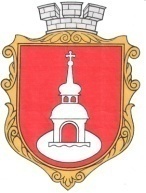 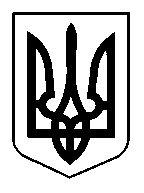 ПЕРЕЯСЛАВСЬКА  МІСЬКА РАДАVII CКЛИКАННЯ           Р І Ш Е Н Н Явід «20» серпня 2020 року	                                                                                       № 26-89-VІІПро деякі питання оренди комунального майна       З метою приведення у відповідність до Закону України «Про оренду державного та комунального майна» від 03.10.2019, постанови Кабінету  від           3 червня 2020 року № 483 «Деякі питання оренди державного та комунального майна» окремих актів Переяславської міської ради у сфері оренди комунального майна,  на підставі Закону України «Про оренду державного так комунального майна», керуючись пунктом 31 частини 1 статті 26,  статтею 60 Закону України «Про місцеве самоврядування в Україні» міська рада В И Р І Ш И Л А:       1. Визначити, що орендодавцями комунального майна є комунальні підприємства, установи та організації, у яких таке майно перебуває на балансі.        2. Визначити, що передача комунального майна в оренду здійснюється його балансоутримувачем відповідно до Закону України «Про оренду державного та комунального майна» та Порядку передачі в оренду державного та комунального майна, затвердженого постановою Кабінету Міністрів України від 3 червня 2020 року № 483.      3. Рішення балансоутримувача про намір передачі комунального майна в оренду підлягає погодженню з органом управління, до сфери якого належить балансоутримувач, – Переяславською міською радою.      4.Встановити, що включення об’єктів нерухомого майна до одного з Переліків здійснюється за рішенням представницького органу місцевого самоврядування – Переяславської міської ради.       5. Перелік об’єктів комунальної власності, що можуть бути передані в оренду, затверджений рішення Переяслав-Хмельницької міської ради від 28.12.2007          № 302-15/2-V «Про затвердження Переліку нерухомого майна, що належить територіальній громаді міста на праві комунальної власності та підлягає передачі в користування на умовах оренди або позички»,  згідно з Додатком 1, вважати Переліком об’єктів комунальної власності першого типу щодо яких було прийнято рішення до 01.02.2020 про передачу в оренду на аукціоні .       6. Перелік об’єктів комунальної власності, що можуть бути передані в оренду, згідно з Додатком 2, вважати Переліком об’єктів комунальної власності другого типу щодо яких було прийнято рішення до 01.02.2020 про передачу в оренду без проведення аукціону.       7. Балансоутримувачам комунального майна при продовженні договорів оренди об’єктів, що включені до Переліку другого типу, з підприємствами, установами та організаціями, вказаними в статті 15 Закону України «Про оренду державного та комунального майна», керуватись Порядком передачі в оренду державного та комунального майна, затвердженим постановою Кабінету Міністрів України від 3 червня 2020 року №483, Методикою  розрахунку та порядкувикористання плати за оренду майна комунальної власності територіальної громади міста Переяслава-Хмельницького в новій редакції, затвердженою рішенням Переяслав-Хмельницькою міською радою від 06.04.2017 № 116-33-VІІ та типовим договором оренди, затвердженим рішенням Переяслав-Хмельницькою міською радою від 28.12.2007 № 303-15/2-V, в  межах, що не суперечать чинному законодавству, до затвердження Переяславською міською радою нових нормативних актів у сфері оренди комунального майна .       8. Визначити наступний порядок розподілу орендної плати:- 75% орендної плати, визначеної відповідно до укладеного договору оренди нерухомого майна, перераховується до міського бюджету;- 25% орендної плати, визначеної відповідно до укладеного договору оренди нерухомого майна спрямовуються орендодавцю;  - 100% орендної плати за інше окреме індивідуально визначене майно (крім нерухомого) спрямовуються орендодавцю.       9. Визнати такими, що втратили чинність рішення Переяслав-Хмельницької міської ради від 22.12.2008 № 16-26-V «Про затвердження Положення про порядок передачі в оренду майна комунальної власності територіальної громади міста Переяслава-Хмельницького, рішення Переяслав-Хмельницької міської ради від 22.12.2008 № 17-26-V «Про затвердження Положення про конкурсну (орендну) комісію та порядок проведення конкурсу на право оренди майна комунальної власності територіальної громади міста Переяслава-Хмельницького.       10.  Контроль за виконанням цього рішення покласти на постійну комісію міської ради з питань земельних відносин, комунальної власності, будівництва та архітектури.       11. Відповідальність за виконання рішення покладається на заступника міського голови з питань діяльності виконавчих органів ради Устич Н.М.Міський голова                                                                                       Т. КОСТІНДодаток 1до рішення Переяславської міської ради№__________ від _______________2020 рокуПЕРЕЛІК першого типу об’єктів комунальної власності щодо яких було прийнято рішення до 01.02.2020 про передачу в оренду на аукціоніСекретар міської ради                                                                          П. БочарінДодаток 2до рішення Переяславської міської ради№__________ від _______________2020 рокуПЕРЕЛІК другого типу об’єктів комунальної власності щодо яких було прийнято рішення до 01.02.2020 про передачу в оренду без проведення аукціонуСекретар міської ради                                                                          П. Бочарін№ п/пОрендодавець, балансоутримувач комунального майнаМісцезнаходження майнаХарактеристика майнаПлоща, м2Примітка1234561Комунальне підприємство Переяславське виробниче управління комунального господарства Переяславської міської ради, код ЄДРПОУ 05473594на території каналізаційно-очисних споруд КП Переяславське ВУКГ на землях Циблівської сільської ради Переяслав-Хмельницького району, в районі «Козинських горбів»Окреме індивідуально визначене нерухоме майно - будівля зливної станції 232,75В оренді2Комунальне підприємство Переяславське виробниче управління комунального господарства Переяславської міської ради, код ЄДРПОУ 05473594на території каналізаційно-очисних споруд КП Переяславське ВУКГ на землях Циблівської сільської ради Переяслав-Хмельницького району, в районі «Козинських горбів»Окреме індивідуально визначене нерухоме майно - будівля хлораторної 100,75В оренді3Комунальне підприємство «Управляюча компанія «Виробниче управління житлово-комунального господарства» Переяславської міської ради, код ЄДРПОУ 38680261м. Переяслав, вул. Гімназійна, 35Частина нежитлового приміщення12,24В оренді4Комунальне підприємство «Управляюча компанія «Виробниче управління житлово-комунального господарства» Переяславської міської ради, код ЄДРПОУ 38680261м. Переяслав, вул. Гімназійна, 35Частина нежитлового приміщення22,90В оренді5Комунальне підприємство «Управляюча компанія «Виробниче управління житлово-комунального господарства» Переяславської міської ради, код ЄДРПОУ 38680261м. Переяслав,вул. Б.Хмельницького, 78Частина нежитлового приміщення44,40В оренді6Комунальне підприємство «Управляюча компанія «Виробниче управління житлово-комунального господарства» Переяславської міської ради, код ЄДРПОУ 38680261м. Переяслав,вул. Б.Хмельницького, 78Підвальне приміщення15,00В оренді7Комунальне підприємство «Управляюча компанія «Виробниче управління житлово-комунального господарства» Переяславської міської ради, код ЄДРПОУ 38680261м. Переяслав,вул. Б.Хмельницького, 78Підвальне приміщення20,00В оренді8Комунальне підприємство «Управляюча компанія «Виробниче управління житлово-комунального господарства» Переяславської міської ради, код ЄДРПОУ 38680261м. Переяслав,вул. Покровська, 49Частина нежитлового приміщення11,80В оренді9Комунальне підприємство «Управляюча компанія «Виробниче управління житлово-комунального господарства» Переяславської міської ради, код ЄДРПОУ 38680261м. Переяслав,вул. Покровська, 49Частина нежитлового приміщення16,90В оренді10Комунальне підприємство «Управляюча компанія «Виробниче управління житлово-комунального господарства» Переяславської міської ради, код ЄДРПОУ 38680261м. Переяслав,вул. Покровська, 49Частина нежитлового приміщення137,80В оренді11Комунальне підприємство «Управляюча компанія «Виробниче управління житлово-комунального господарства» Переяславської міської ради, код ЄДРПОУ 38680261м. Переяслав,вул. Покровська, 49Частина нежитлового приміщення85,10В оренді12Комунальне підприємство «Управляюча компанія «Виробниче управління житлово-комунального господарства» Переяславської міської ради, код ЄДРПОУ 38680261м. Переяслав,вул. Покровська, 47Частина нежитлового приміщення104,90В оренді13Комунальне підприємство «Управляюча компанія «Виробниче управління житлово-комунального господарства» Переяславської міської ради, код ЄДРПОУ 38680261м. Переяслав,вул. Б.Хмельницького, 57Частина підвального приміщення29,90В оренді14Комунальне підприємство «Управляюча компанія «Виробниче управління житлово-комунального господарства» Переяславської міської ради, код ЄДРПОУ 38680261м. Переяслав,вул. Покровська, 53/69Підвальне приміщення50,00В оренді15Комунальне підприємство «Управляюча компанія «Виробниче управління житлово-комунального господарства» Переяславської міської ради, код ЄДРПОУ 38680261м. Переяслав,вул. Б.Хмельницького,204-вВідокремлене нежитлове приміщення109,30В оренді16Комунальне підприємство «Управляюча компанія «Виробниче управління житлово-комунального господарства» Переяславської міської ради, код ЄДРПОУ 38680261м. Переяслав,вул. О. Богданова, 2Частина нежитлового приміщення10,00В оренді17Комунальне підприємство «Управляюча компанія «Виробниче управління житлово-комунального господарства» Переяславської міської ради, код ЄДРПОУ 38680261м. Переяслав, вул. Фабрична, 1-аЧастина нежитлового приміщення47,6В оренді18Комунальне підприємство «Управляюча компанія «Виробниче управління житлово-комунального господарства» Переяславської міської ради, код ЄДРПОУ 38680261м. Переяслав, вул. Фабрична, 1-аПідвальне приміщення68,40В оренді19Комунальне підприємство «Управляюча компанія «Виробниче управління житлово-комунального господарства» Переяславської міської ради, код ЄДРПОУ 38680261м. Переяслав, вул. Фабрична, 1-аЧастина нежитлового приміщення32,00В оренді20Комунальне підприємство «Управляюча компанія «Виробниче управління житлово-комунального господарства» Переяславської міської ради, код ЄДРПОУ 38680261м. Переяслав,вул. Пугачова, 7Частина нежитлового приміщення5,70В оренді21Відділ освіти Переяславської міської ради, код ЄДРПОУ 02143749м. Переяслав,вул. Пугачова, 2Частина нежитлового приміщення100,00В оренді22Відділ освіти Переяславської міської ради, код ЄДРПОУ 02143749м. Переяслав,вул. Пугачова, 2 ЗОШ № 7Частина нежитлового приміщення9,00В оренді23Відділ освіти Переяславської міської ради, код ЄДРПОУ 02143749м. Переяслав,вул. Пугачова, 2ЗОШ № 7Частина нежитлового приміщення41,00В оренді24Відділ освіти Переяславської міської ради, код ЄДРПОУ 02143749м. Переяслав,вул. Пугачова, 2ЗОШ № 7Частина нежитлового приміщення11,40В оренді25Відділ освіти Переяславської міської ради, код ЄДРПОУ 02143749м. Переяслав,вул. Б.Хмельницького, 30ЗОШ № 2Частина нежитлового приміщення4,00В оренді26Відділ освіти Переяславської міської ради, код ЄДРПОУ 02143749м. Переяслав,вул. Б.Хмельницького, 63/4ЗОШ № 2Частина нежитлового приміщення14,00В оренді27Відділ освіти Переяславської міської ради, код ЄДРПОУ 02143749м. Переяслав,вул. Новокиївське шосе, 2ЗОШ № 4Частина нежитлового приміщення13,40В оренді28Відділ освіти Переяславської міської ради, код ЄДРПОУ 02143749м. Переяслав,вул. Ярмаркова,31, ЗОШ №3Частина нежитлового приміщення7,50В оренді29Відділ освіти Переяславської міської ради, код ЄДРПОУ 02143749м. Переяслав,вул. Гімназійна, 4ЗОШ № 1Частина нежитлового приміщення7,00В оренді30Переяславська гімназія Переяславської міської ради, код ЄДРПОУ 25823435м. Переяслав, вул. Шевченка, 20Частина нежитлового приміщення17,45В оренді31Виконавчий комітет Переяславської міської ради, код ЄДРПОУ 33201806м. Переяслав,вул. Б.Хмельницького,29/36Частина нежитлового приміщення16,63В оренді32Виконавчий комітет Переяславської міської ради, код ЄДРПОУ 33201806м. Переяслав,вул. Б.Хмельницького,27/25Частина нежитлового приміщення1,0В оренді33Комунальний заклад «Переяславська дитячо-юнацька спортивна школа» Переяславської міської ради, код ЄДРПОУ 24221094м. Переяслав,вул. Гімназійна, 18Нежитлове приміщення395,30В оренді34Комунальне підприємство «Переяславський міський ринок» переяславської міської ради, код ЄДРПОУ 24218465м. Переяслав, вул. Пугачова,1/1Нежитлове приміщення124,08В орендіВільні нежитлові приміщенняВільні нежитлові приміщенняВільні нежитлові приміщенняВільні нежитлові приміщення1Відділ освіти Переяславської міської ради, код ЄДРПОУ 02143749м. Переяслав, вул. Шевченка, 23Будівля майнового комплексу колишнього дошкільного закладу886,90Вільне, цільове призначення – для роботи з дітьми2Відділ освіти Переяславської міської ради, код ЄДРПОУ 02143749м. Переяслав, вул. Космонавтів,22, ЗОШ №5Частина приміщення їдальні9,30Вільне, цільове призначення –шкільний буфет3Відділ освіти Переяславської міської ради, код ЄДРПОУ 02143749м. Переяслав, вул. Пугачова,2Приміщення теплиці-складу200,00Вільне4Відділ освіти Переяславської міської ради, код ЄДРПОУ 02143749м. Переяслав, вул. Каштанна,10Будівля колишнього дошкільного закладу687,5Вільне5Відділ культури і туризму Переяславської міської ради,код ЄДРПОУ 02221343м. Переяслав,вул. Г. Сковороди, 81Частина нежитлового приміщення96,20Вільне приміщення (фойє, барна стійка)6Відділ освіти Переяславської міської ради, код ЄДРПОУ 02143749м. Переяслав, вул. Івана Мазепи, 1Нежитлове приміщення (сарай)54,70Вільне приміщення7Комунальне підприємство «Управляюча компанія «Виробниче управління житлово-комунального господарства» Переяславської міської ради, код ЄДРПОУ 38680261м. Переяслав, вул. Покровська, 49Підвальне приміщення19,80Вільне приміщення8Комунальне підприємство «Управляюча компанія «Виробниче управління житлово-комунального господарства» Переяславської міської ради, код ЄДРПОУ 38680261м. Переяслав, вул. Покровська, 49Частина нежитлового приміщення, що складається з двох кімнат28,8Вільне приміщення9Комунальне підприємство «Управляюча компанія «Виробниче управління житлово-комунального господарства» Переяславської міської ради, код ЄДРПОУ 38680261м. Переяслав, вул. Гімназійна, 35Частина нежитлового приміщення6,20;7,909,40;10,817,1019,1019,6021,4024,90Вільні приміщення10Комунальне підприємство «Управляюча компанія «Виробниче управління житлово-комунального господарства» Переяславської міської ради, код ЄДРПОУ 38680261м. Переяслав, вул. Шевченко, 50Підвальне приміщення27,20Вільне приміщення11Комунальне підприємство «Управляюча компанія «Виробниче управління житлово-комунального господарства» Переяславської міської ради, код ЄДРПОУ 38680261м. Переяслав, вул. О. Богданова, 2Частина нежитлового приміщення1,50Вільне приміщення12Комунальне підприємство «Управляюча компанія «Виробниче управління житлово-комунального господарства» Переяславської міської ради, код ЄДРПОУ 38680261м. Переяслав, вул. О. Богданова, 2Відокремлена частина нежитлового приміщення13,50Вільне приміщення13Комунальне підприємство «Управляюча компанія «Виробниче управління житлово-комунального господарства» Переяславської міської ради, код ЄДРПОУ 38680261м. Переяслав, вул. Богдана Хмельницького,57Частина підвального приміщення29,9; 49,9Вільне приміщення№ п/пОрендодавець, балансоутримувач комунального майнаМісцезнаходження майнаХарактеристика майнаПлоща, м2Примітка1234561Відділ освіти Переяславської міської ради, код ЄДРПОУ 02143749м. Переяслав,вул. Новокіївське шосе, 2ЗОШ № 4Частина нежитлового приміщення1615,0В оренді2Відділ освіти Переяславської міської ради, код ЄДРПОУ 02143749м. Переяслав,вул. Пугачова, 2ЗОШ № 7Частина нежитлового приміщення1569,20В оренді3Відділ освіти Переяславської міської ради, код ЄДРПОУ 02143749м. Переяслав,вул. Можайська, 11ДЗ «Калинка»Нежитлове приміщення1117,00В оренді4Відділ освіти Переяславської міської ради, код ЄДРПОУ 02143749м. Переяслав,вул. Івана Мазепи, 11Нежитлове приміщення297,30В оренді5Відділ освіти Переяславської міської ради, код ЄДРПОУ 02143749м. Переяслав,вул. Івана Мазепи, 27Частина нежитлового приміщення9,80В оренді6Відділ освіти Переяславської міської ради, код ЄДРПОУ 02143749м. Переяслав,вул. Пугачова, 2ЗОШ № 7Частина нежитлового приміщення306,30В оренді7Відділ освіти Переяславської міської ради, код ЄДРПОУ 02143749м. Переяслав,вул. Шевченко, 20Частина нежитлового приміщення315,00В оренді8Відділ освіти Переяславської міської ради, код ЄДРПОУ02143749м. Переяслав,вул. Шевченка, 3Нежитлове приміщення192,80В оренді9Відділ освіти Переяславської міської ради, код ЄДРПОУ02143749м. Переяслав,вул. Івана Мазепи, 1Частина нежитлового приміщення188,00В оренді10Виконавчий комітет Переяславської міської ради, код ЄДРПОУ 33201806м. Переяслав,вул. Б.Хмельницького, 29/36Частина нежитлового приміщення72,70В оренді11Виконавчий комітет Переяславської міської ради, код ЄДРПОУ 33201806м. Переяслав,вул. Б.Хмельницького, 27/25Гараж21,90В оренді12Виконавчий комітет Переяславської міської ради, код ЄДРПОУ 33201806м. Переяслав,вул. Б.Хмельницького, 29/36Частина нежитлового приміщення50,40В оренді13Відділ культури і туризму Переяславської міської ради,код ЄДРПОУ 02221343м. Переяслав,вул. Г. Сковороди, 81Частина нежитлового приміщення172,20В оренді14Відділ культури і туризму Переяславської міської ради,код ЄДРПОУ 02221343м. Переяслав,вул. Б.Хмельницького, 47дитяча художня школаЧастина нежитлового приміщення80,60В оренді15Комунальний заклад «Переяславська дитячо-юнацька школа» Переяславської міської ради, ЄДРПОУ 24221094м. Переяслав,вул. Оболонна, 2-вНежитлове приміщення401,20В оренді16КП «УК»ВУЖКГ» Переяславської міської ради,код ЄДРПОУ 38680261м. Переяслав,вул. Гімназійна, 17Нежитлове приміщення79,60В оренді17КП «УК»ВУЖКГ» Переяславської міської ради,код ЄДРПОУ 38680261м. Переяслав,вул. Б.Хмельницького, 84Вбудоване нежитлове приміщення178,00В оренді18КП «УК»ВУЖКГ» Переяславської міської ради,код ЄДРПОУ 38680261м. Переяслав,вул. Шевченка, 22-аЧастина нежитлового приміщення79,20В оренді19КП «УК»ВУЖКГ» Переяславської міської ради,код ЄДРПОУ 38680261м. Переяслав,вул. О. Богданова, 2Частина нежитлового приміщення10,82В оренді20КП «УК»ВУЖКГ» Переяславської міської ради,код ЄДРПОУ 38680261м. Переяслав, вул. Шевченка, 22-аЧастина нежитлового приміщення56,60В оренді